Sustainable Practice Self Audit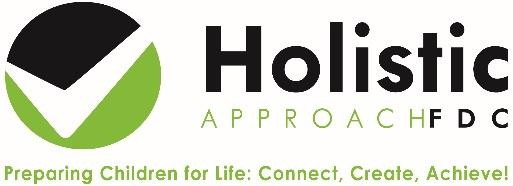 Educator  	Date  	Sustainable PracticeY, N, N/AComments/Evidence/Future GoalsService provides Open Ended Resources and recycled goods, and children are encouraged to use materials in a flexible and creative waySecond hand and preloved resources are utilisedResources are repaired and upcycled where possibleService correctly uses waste and recycling binsService uses compost systemsService uses recycled water/water tanksService uses Digital Programming and Parent Communication systems, limiting printingServices uses Digital Sign in and Enrolment Procedures and Digital filing systems, limiting printingSustainability linked in PhilosophyEducators role model and children are encouraged to practice energy efficiency and water savingChildren are educated about their impact on the earth and the interdependence between land, animals, plants and humansOutdoor play and connecting with nature is embedded in the programSustainable projects/events are part of the program, eg Earth Hour, Plastic Free JulyChildren are educated about growing and making their own foodFamilies are encouraged to pack sustainable lunch boxes